  The Friends’  association is a separatecharity, working to keep this Chapel open for everyone to enjoy - for music, arts, crafts, parties or meetings, or just to come in and admire.   These activities also support the Churches Conservation Trust, the guardians of this redundant church.The Chapel is still consecrated and there are a limited number of Services (and funerals from a restricted area)  that still take place during  the year, but it is no longer part of the parish churches in King’s Lynn, and is used mostly for community purposes especially art and music.The Chapel is the largest building amongst the 350 English churches which are in the care of the Churches Conservation Trust.  Its size compares with smaller cathedrals!St Nicholas’ Chapel is a fine medieval building of national importance, because it still contains many architectural features of special interest and was almost wholly rebuilt in a short period around 1380 to 1410.We encourage visitors and welcome the help of stewards to ‘keep the doors open’ and to show our history and architecture as part of the tourism sights of historic King’s Lynn.We are a voice for all who help to manage this building, and we encourage new members with any appropriate skills or interest in welcoming the public to join us.A large Heritage Lottery Fund (HLF) grant was made for restoration work in 2014-15. The funding  enabled * the re-roofing of the chapel, conservation of woodwork, and internal repainting;  and*installing a kitchenette and toilet facilities allowing us to run more events; We have developed new visitor information to allow the fascinating stories and history of the Chapel to live on for future generations, for families and expert visitors. The brilliant acoustic of the Chapel has been used for many recording sessions, and there is an excellent organ (built by Willis & Son in 1899) to be enjoyed. A further HLF grant was given in 2015, to the Friends for the restoration of the Bells.  The peal of eight bells by John Taylor of Loughborough in 1869 is now in good condition for ringers eager to learn and experience their special tonal qualities.The chairman of the Friends is Adrian Parker,  who may be contacted through the website or tel:  01553 675574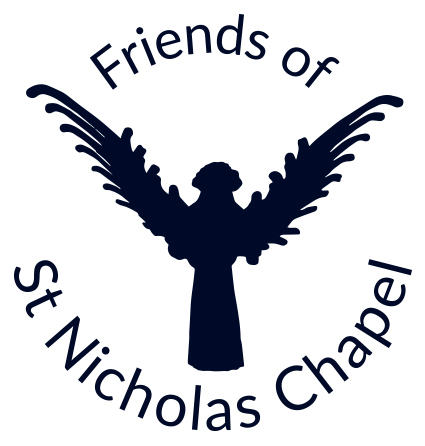 